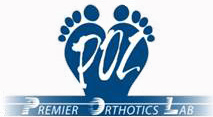 Re: Scan # BIOMECHANICAL ANALYSIS & GAIT ASSESSMENTSub-talar neutral negative impressions have been received for the above patient. These casts have been utilized in the production of custom foot orthotic devices.DIAGNOSISAdditional Notes (If any)RAW MATERIALS & FABRICATION PROCESSPremier Orthotics Lab is in possession of the prescription form and sub- talar negative cast impression for custom foot orthotics and customized orthopaedic footwear for the above patient. Orthopedic footwear contains the following orthopedic properties – Strong heel counter, Deep toe box, Medially extended heel counter, Blucher closure system, Custom footbed made from Plaster of Paris positive casts of the patients foot and Extra depth last.The following is a brief description of the methods and materials used in the production of custom-made foot orthotics – Each negative sub-talar neutral non or semi-weight bearing cast received is filled with Plaster of Paris to obtain a positive model. The positive model is modified to achieve the desired amount of control and support. Depending on the desired function, high temperature thermoplastics or foam rubbers (Suborthelene, RCH 500, Polypropylene, Carbon fibre, EVA, Nickleplast) are heated and moulded to the plaster positive under vacuum. When cool, the shell is shaped using drum grinders and polishing wheels to fit the appropriate footwear. EVA (Foam Rubber) heel posts, arch fill (if necessary) and any other modifications are added at this time in accordance with the prescription provided.Custom-made Orthotic Devices and Orthopedic footwear are medically necessary by prescription and made by Premier Orthotics Laboratory, certified member of PFOLA (Prescription Foot Orthotic Lab Association) having on its staff Canadian Certified Pedorthist – Fareen Samji C.Ped.(c) #550C, Chiropodist – Jennifer Ku D.Ch  #140014  and  Certified Prosthetic and Orthotic Technician – Eric Agnew, B.Sc.,M.Sc.,O.P(t)(Dipl),CCRA .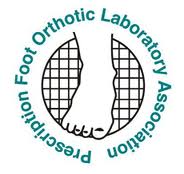 Fareen Samji C.Ped (c) Certified Pedorthist # 550C                           Jennifer Ku D.Ch Chiropodist Lic #140014                                      Member of PFOLA (Prescription Foot Orthotic Laboratory Association)Plantar FasciitisPes CavusPes PlanusShin SplintsHallux ValgusHallux Limitus (functional)Hallux Limitus (rigid)MetatarsalgiaNeuromaPatello-Femoral SyndromePosterial TibialTendonitisOsteo-ArthritisLower Back PainHip PainLeg Length DiscrepancyHeel Spur SyndromeUpper Back PainForefoot Varus         R     LForefoot ValgusRLSubtalar pronation/eversionRLGenu RecarvatumRLGenu ValgusRLGenu VarusRLSubtalar supination/inversionRL